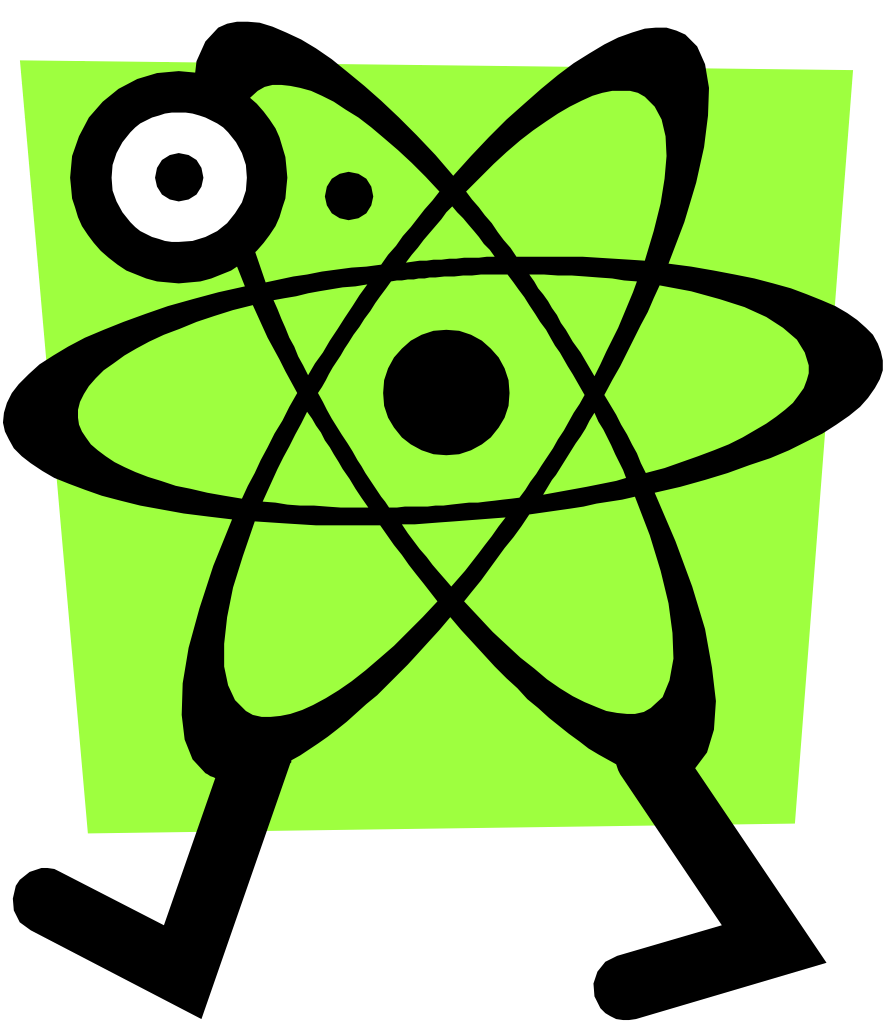 Mrs. StonePhysical ScienceSummer School 2017Materials: Folder/Binder	        Pen or PencilGrades: Grades are based on the following scale:					Midterm………………………………….…15%				Post Test………………………………..…15%				Homework/Class work………………30%				Participation………………………………40%							Total……..100%Participation points:		25 points- on time		25 points- prepared (pencil, paper, course material, etc.)		25 points- participate in class		25 points complete homework (on days there is homework)Late Work: 10 points off every day work is late. No work will be accepted after 4 days past the due date.Homework:  Homework is due on the day after it is assigned, unless otherwise noted. Homework may be assigned most nights (including Thursdays!) and is an important part in helping you review for the final. Attendance: You are expected to be in class, on time and ready to work every school day.  It is your responsibility to make up any work that you have missed. Three absences can lead to getting no class credit. Classroom Rules:   1). Show RESPECT for all living things in the classroom.2). Treat all materials with RESPECT, using it only as it is designed to be used and putting it where it belongs after use.		      	3). Come to class PREPARED to work with all the tools necessary 			and free of all things not required for scientific study. *This 				includes your cell phone! Unless we are using it for something in 				class they are unnecessary. 		      	4). Exhibit a POSITIVE ATTITUDE toward learning science.Tentative Unit SchedulePhysical ScienceUse my website at http://stonescienceeda.weebly.com/summer-school-materials.html for copies of assignments and study materials. I will offer students the opportunity to sign up for Remind to get text reminders for homework and important dates. Read more about this site here: https://www.remind.com/learn-more I have read the information above and understand what is expected of my child in this course. Signature: ___________________________ Student Name: ___________________Questions/Comments/Contact Info:__________________________________________________________________________________________________________________________________________________________________________________________________________________________Week Unit Title		Content to be taught1, 2Scientific Method~Lab safety rules~Variables and control group~Graphing3Metric System~Length~Volume~Mass4Chemistry~Periodic Table~Atoms~Density~Elements~Bohr Models5Rocks&Minerals~Rock Cycle~Types of Rocks~Mineral testing 6Review for Final